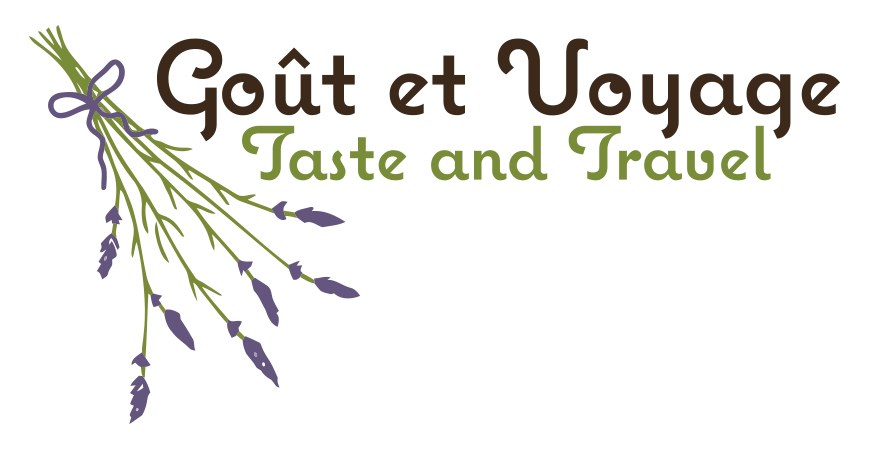 2022 Travel Terms and PoliciesGoût et Voyage, LLC is committed to the safety and health of our clients. We will not travel to France or Italy until it is safe to do so and until we are confident that our scheduled activities ( cooking classes, market visits, winery tours, fine dining, visits to cultural sites, et al) can proceed as planned.All of our service providers have confirmed their adherence to strict cleanliness and safety protocols above and beyond the government guidelines.In recognition of the evolving and volatile travel situation during the Covid pandemic, we are offering our clients RISK FREE  booking and registration. All deposits and payments are fully refundable or transferrable to future trips should you decide to cancel your trip (up to 60 days in advance) for any reason.For the scheduled December 2022 Taste of Provence for the Holidays you may pre-register  now with NO deposit due upon booking. In August, 2022 we will contact all pre-registered clients to confirm their intent to travel with Goût et Voyage. A refundable $1500 deposit will be required to confirm the trip at that time.As always, there is no additional fee for single occupancy.©Goût et Voyage, 01/2022